Управление дошкольного образования Администрации г. Глазова
Муниципальное бюджетное дошкольное образовательное учреждение«Детский сад общеразвивающего вида № 32»Конспект  занятия с элементами экспериментирования по ОО Познавательное развитиена тему: «На прогулку с куклой Катей»(первая младшая  группа)Составитель: Иванова О.Н.                        воспитательг.Глазов, 2020 годВведение    Ожидаемый результат: дети узнают о свойстве снега (снег тает в тепле); дети закрепят  характерные   признаках зимы (зимой холодно, идет снег); дети закрепят знания  о характеристике снега (холодный, пушистый, мягкий,       блестящий, белый);  дети  попробуют провести эксперименты со снегом.     Перспектива:       - Детей: планируется продолжить знакомить  детей  с другими свойствами снега и воды в практической        деятельности (проведение опытов).     Использовать полученные знания на практике.   - Воспитателей: изучение литературы по данной теме.     Применение новых приемов и методов на практике. Конспект занятия с экспериментальной деятельностью «Зимушка - зима».Педагог (воспитатель): Иванова Оксана Николаевна Образовательная область: Познавательное развитиеЦель:Обобщение знаний детей о времени года – зима.Задачи:Обучающие:Закреплять знания детей о характерных признаках зимы (зимой холодно, идет снег);Закреплять знания детей о характеристике снега (холодный, пушистый, мягкий, блестящий, белый).Закреплять знания детей где лежит снег (снег лежит на дорогах, крышах, деревьях  и т.д);Формировать понятие о свойстве снега (снег тает в тепле);Побуждать делать простейшие выводы;Активизировать словарь детей по теме «Зима», «Одежда».Развивающие:Развивать исследовательский и познавательный интерес к экспериментированию со снегом.Продолжить  работу над развитием диалогической формы речи.Развивать произвольное внимание, умение действовать по словесной инструкции взрослого.Воспитывающие:Воспитывать культуру общения в процессе совместной деятельности.Воспитывать отзывчивость.Программное  содержание: данная тема соответствует  комплексно – тематическому  планированию: тема недели  «Зима. Сезонные изменения в природе».Материалы и оборудование: декорации: сугробы, музыкальное сопровождение, кукла Катя, теплая одежда для куклы, ведерки со снегом, льдинки; проектор, экран, ноутбук.Предварительная работа:- рассматривание иллюстраций по теме «Зима»; - чтение художественной литературы (стихи, сказки, загадки); - наблюдение за снегом на прогулке; - знакомство с характеристиками снега (белый, пушистый, холодный, мягкий, блестящий);
- дидактические игры: «Времена года», «Оденем куклу на прогулку».- словарная работа: зима, белый, холодный, пушистый,  блестящий,  мягкий, тает, лежит, зимняя одежда. Методы: словесный, наглядный, практический (экспериментирование). Ход занятияЭОРДеятельность воспитателяДеятельность детейВозможные риски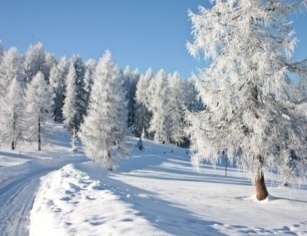 1.	Вводная часть (организационный момент)Воспитатель с детьми входит в группу и приветствует гостей:
- Воспитатель: Ребята, посмотрите - сегодня к нам пришли гости, давайте поздороваемся с ними!- Дети: Здравствуйте!Основная часть - Воспитатель: Ребята, отгадайте загадку:С каждым днем все холоднее,Греет солнце все слабее,Всюду снег, как бахрома, —Значит, к нам пришла...  - Дети:Зима.- Воспитатель: Молодцы, конечно, это зима!- Воспитатель:  Ребята, а у нас за окном какое время года?- Дети:  Зима.- Воспитатель:  А почему вы решили, что сейчас зима?- Дети: На улице снег, холодно.- Воспитатель: Правильно – зимой холодно и идет снег.- Воспитатель: Какой он? - Дети: Белый, пушистый, блестящий, холодный. - Воспитатель: Дети, а можно кушать холодный снег?- Дети: нет.- Воспитатель: Почему?- Дети: может заболеть горлышко. - Воспитатель: Скажите,  где лежит снег?- Дети: на крышах, на  деревьях, на дорожках.- Воспитатель: правильно, молодцы! - Воспитатель: Ой, ребята кто же к нам стучится? - Воспитатель:  Ребята, Это кукла Катя. (сюрпризный момент)(Кукла Катя  здоровается с детьми).- Воспитатель: Кукла Катя приглашает нас на прогулку. Выйдем с Катей гулять?- Дети: да.- Воспитатель: А что мы с вами забыли сделать?- Дети: одеться. - Воспитатель: А зачем нам надо одеваться зимой на улицу?- Дети:Чтобы не замерзнуть.- Воспитатель: Ребята, давайте вместе с Катей мы оденемся на прогулку.Воспитатель предлагает поиграть в обучающую игру «Оденемся на прогулку».- Воспитатель: Молодцы, вот мы и готовы. Дети вместе с воспитателем и куклой Катей шагают по дорожке на улицу. Пошли! Мы идем, мы идем.Никогда ни устаем,Все преграды на пути,Можем запросто пройти!- Воспитатель: Ой, ребята Катя что-то тут нашла? Это что же тут стоит? - Дети: ведерки со снегом.- Воспитатель: Возьмите  каждый по ведерку и подойдите к столу. Возьмите немного снега в руки и подержите его в ладошке.  - Воспитатель:                           У Кати на ладошке,                          Были две снежинки,                         Всем хотела рассказать-                         Глядь, снежинок не видать.(Воспитатель предлагает детям раскрыть ладошки).- Воспитатель:Что произошло? Куда исчез снег? – Дети: Растаял.- Воспитатель: Почему он растаял? - Дети: Потому что ладошки теплые. - Воспитатель: А во что он превратился?- Дети:  Он превратился в воду.- Воспитатель: Правильно. Молодцы!(Дети шагают по дорожке  обратно в детский сад, раздеваются  и садятся на стульчики)3. Заключительная часть.- Воспитатель: Ребята, куда мы сегодня с вами ходили?- Дети: На прогулку, на улицу.- Воспитатель: Что мы узнали сегодня?-  Дети : снег превращается в  воду, когда держишь его в тепле?- Кукла Катя: Сегодня мне так понравилось у вас в гостях, и поэтому я приготовила вам небольшие подарки  (цветные льдинки Катя раздает детям).(Сюрпризный момент)- Воспитатель: Спасибо, Катя!- Воспитатель: ребята как и снег льдинки  могут растаять, сейчас  выйдем на улицу и украсим участок.  Дети здороваются с гостями и подходят к воспитателю. Дети отгадывают загадку. Дети смотрят в  окно  и отвечают на вопросы воспитателя.Дети отвечают на вопросы воспитателя. Дети здороваются с куклой Катей. Дети отвечают на вопросы воспитателя.Дети имитируют движения (одеваются).Музыкальное сопровождение.Дети шагают по дорожке и подходят к столу.Дети отвечают на вопросы воспитателя. Дети берут снег в ладошки.Дети отвечают на вопросы воспитателя. Музыкальное сопровождение. Воспитатель с куклой Катей и детьми шагают обратно в группу. Дети имитируют движения (раздеваются).Дети отвечают на вопросы воспитателя.Дети говорят спасибо за сюрприз Кате. Дети могут не отгадать загадку. (Можно задать наводящие вопросы детям).Дети могут не поддержать беседу в силу своего возраста (начнут стесняться). Дети могут назвать другие места, где лежит снег, можно выглянуть в окно и посмотреть. Дети могут отказаться выйти на прогулку, воспитатель заинтересовывает детей, для того, чтобы все дети вышли вместе с Катей на прогулку. Дети могут не поддержать беседу в силу своего возраста (начнут стесняться). Дети могут не поддержать беседу в силу своего возраста (начнут стесняться). Дети могут не поддержать беседу в силу своего возраста (начнут стесняться). 1.	Вводная часть (организационный момент)Воспитатель с детьми входит в группу и приветствует гостей:
- Воспитатель: Ребята, посмотрите - сегодня к нам пришли гости, давайте поздороваемся с ними!- Дети: Здравствуйте!Основная часть - Воспитатель: Ребята, отгадайте загадку:С каждым днем все холоднее,Греет солнце все слабее,Всюду снег, как бахрома, —Значит, к нам пришла...  - Дети:Зима.- Воспитатель: Молодцы, конечно, это зима!- Воспитатель:  Ребята, а у нас за окном какое время года?- Дети:  Зима.- Воспитатель:  А почему вы решили, что сейчас зима?- Дети: На улице снег, холодно.- Воспитатель: Правильно – зимой холодно и идет снег.- Воспитатель: Какой он? - Дети: Белый, пушистый, блестящий, холодный. - Воспитатель: Дети, а можно кушать холодный снег?- Дети: нет.- Воспитатель: Почему?- Дети: может заболеть горлышко. - Воспитатель: Скажите,  где лежит снег?- Дети: на крышах, на  деревьях, на дорожках.- Воспитатель: правильно, молодцы! - Воспитатель: Ой, ребята кто же к нам стучится? - Воспитатель:  Ребята, Это кукла Катя. (сюрпризный момент)(Кукла Катя  здоровается с детьми).- Воспитатель: Кукла Катя приглашает нас на прогулку. Выйдем с Катей гулять?- Дети: да.- Воспитатель: А что мы с вами забыли сделать?- Дети: одеться. - Воспитатель: А зачем нам надо одеваться зимой на улицу?- Дети:Чтобы не замерзнуть.- Воспитатель: Ребята, давайте вместе с Катей мы оденемся на прогулку.Воспитатель предлагает поиграть в обучающую игру «Оденемся на прогулку».- Воспитатель: Молодцы, вот мы и готовы. Дети вместе с воспитателем и куклой Катей шагают по дорожке на улицу. Пошли! Мы идем, мы идем.Никогда ни устаем,Все преграды на пути,Можем запросто пройти!- Воспитатель: Ой, ребята Катя что-то тут нашла? Это что же тут стоит? - Дети: ведерки со снегом.- Воспитатель: Возьмите  каждый по ведерку и подойдите к столу. Возьмите немного снега в руки и подержите его в ладошке.  - Воспитатель:                           У Кати на ладошке,                          Были две снежинки,                         Всем хотела рассказать-                         Глядь, снежинок не видать.(Воспитатель предлагает детям раскрыть ладошки).- Воспитатель:Что произошло? Куда исчез снег? – Дети: Растаял.- Воспитатель: Почему он растаял? - Дети: Потому что ладошки теплые. - Воспитатель: А во что он превратился?- Дети:  Он превратился в воду.- Воспитатель: Правильно. Молодцы!(Дети шагают по дорожке  обратно в детский сад, раздеваются  и садятся на стульчики)3. Заключительная часть.- Воспитатель: Ребята, куда мы сегодня с вами ходили?- Дети: На прогулку, на улицу.- Воспитатель: Что мы узнали сегодня?-  Дети : снег превращается в  воду, когда держишь его в тепле?- Кукла Катя: Сегодня мне так понравилось у вас в гостях, и поэтому я приготовила вам небольшие подарки  (цветные льдинки Катя раздает детям).(Сюрпризный момент)- Воспитатель: Спасибо, Катя!- Воспитатель: ребята как и снег льдинки  могут растаять, сейчас  выйдем на улицу и украсим участок.  Дети здороваются с гостями и подходят к воспитателю. Дети отгадывают загадку. Дети смотрят в  окно  и отвечают на вопросы воспитателя.Дети отвечают на вопросы воспитателя. Дети здороваются с куклой Катей. Дети отвечают на вопросы воспитателя.Дети имитируют движения (одеваются).Музыкальное сопровождение.Дети шагают по дорожке и подходят к столу.Дети отвечают на вопросы воспитателя. Дети берут снег в ладошки.Дети отвечают на вопросы воспитателя. Музыкальное сопровождение. Воспитатель с куклой Катей и детьми шагают обратно в группу. Дети имитируют движения (раздеваются).Дети отвечают на вопросы воспитателя.Дети говорят спасибо за сюрприз Кате. Дети могут не отгадать загадку. (Можно задать наводящие вопросы детям).Дети могут не поддержать беседу в силу своего возраста (начнут стесняться). Дети могут назвать другие места, где лежит снег, можно выглянуть в окно и посмотреть. Дети могут отказаться выйти на прогулку, воспитатель заинтересовывает детей, для того, чтобы все дети вышли вместе с Катей на прогулку. Дети могут не поддержать беседу в силу своего возраста (начнут стесняться). Дети могут не поддержать беседу в силу своего возраста (начнут стесняться). Дети могут не поддержать беседу в силу своего возраста (начнут стесняться). 